REŠITVE1. PUT THE VERBS IN BRACKETS IN THE RIGHT TENSE (The Present Simple or Continuous).She is running (run) because she's late for her lesson.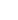 Our teacher always gives (give) us a lot of homework.We  don't want (not want) to go to the concert.What time are you meeting  (you / meet) Pete tomorrow?I 'm not working (not work) today. I'm on holiday.People speak (speak) English in JamaicaI 'm not using (not use) his computer at the moment.(Tony / live) Does Tony live near the park?Why are you speaking (you / speak) so quietly?Does Sally drive (Sally /drive) her kids to football practice every Monday?Opravičiti se moram za nalogo 2, ker imam jaz drugačno verzijo, kot sem jo dala vam. Če mi pa nekdo pošlje slo.povedi na mail, vam rešitve pošljem naslednjič. 2. TRANSLATE.Kako pogosto tvoja sestra pobriše  prah s polic? ____________________________________________Zakaj nikoli ne pospraviš (zložiš) majice? ____________________________________________________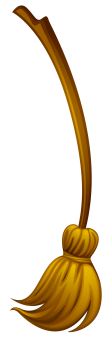 Perilo lika dvakrat na teden. ______________________________________________________________Ali Jana pospravi kdaj umazano posodo v pomivalni stroj? ______________________________________Kdo odnese smeti ven v tvoji družini? ______________________________________________________Nikoli ne pometamo tal, ampak jih posesamo. _______________________________________________3. WHAT’S THE TIME PLEASE?* skoraj polnoč	 It’s almost midnight.				16.23 It’s twenty-three minutes past four* približno 15 čez 3	It’sabout quarter past three		19.25 It’s twenty-five past seven* skoraj pol 6h		It’s almost half past five		15.00	It’s three o’clock4. FILL IN THE RIGHT PREPOSITIONS OR TRANSLATE.on Tuesday		jeseni in autumn					ob polnoči at midnightin winter		v soboto popoldne on Saturday afternoon		zvečer in the eveningat 5 o’clock		v četrtek ponoči on Thursday night			julija in JulyPazi tudi na velike začetnice!!!Upam, da je šlo. Sedaj pa reši še 5. In 7. nalogo.  